CURICULUM VITAENama	:	Fery Yanto, S.PdUmur	: 39 Thn Tempat/tanggal lahir	:	Bangko, 17 Nopember 1975Bangsa	:	IndonesiaAgama	: IslamAlamat Domisili	: STKIP Siliwangi Bandung Gedung E2 Jalan Terusan Jendral Sudirman Cimahi 40526. Hp.085234085321. Email: fery1711@gmail.comMenerangkan dengan sesungguhnya :Pendidikan 1981 - 1987	: 	SDN 152/VI Bangko (Jambi)1987 - 1990	:	SMPN 1 Bangko (Jambi)1990 - 1993	: 	SMAN 1 Bangko (Jambi)1994 - 2001	: 	STKIP YPM Bangko (Jambi)2013-	:	Pasca Sarjana PLS STKIP Siliwangi Bandung (Sedang Penyelesaian Tesis)Pengalaman Bekerja1999 - 2001 	:	Guru MTs Pondok Pesantren Pancasila Kota Bengkulu2001 - 2006 	: 	Guru STM Masurai Bangko (Jambi)2006 -        	: 	Pemilik dan Manager AHNY Cell, Warnet dan Digital Printing2012 - 2014 	: 	Dosen STKIP YPM Bangko (Jambi)Pengalaman Organisasi1995 - 1996 	:	Sekretaris Umum PC. PMII Kabupaten Sarolangun Bangko (Jambi)1996 - 1997 	: 	Ketua Umum PMII Kabupaten Sarolangun Bangko (Jambi)1997 - 1998 	: 	Ketua Umum PMII Kabupaten Sarolangun Bangko (Jambi)1998 - 1999 	: 	Sekretaris DPD KNPI Sarolangun Bangko (Jambi)1999 - 2001 	: 	Sekretaris PW. GP. Ansor Bengkulu2001 - 2005 	: 	Bendahara Umum GP Ansor Kabupaten Merangin (Jambi)2005 - 2009	:	Sekretaris PC. NU Merangin (Jambi)2012 - 2017  	: Sekretaris Umum Ikatan Sarjana NU (ISNU) Kabupaten Merangin (Jambi)2014 - 2019 	: 	Sekretaris Lembaga Sertifikasi Profesi Pendidik PNF Nasional (LSP. PPNF N)2015 - 2020 	: Wakil Sekretaris Jenderal DPP Perjuangan Rakyat Nusantara (Pernusa)Demikian daftar riwayat hidup ini saya buat dengan sebenarnya. Cimahi, 15 Februari  2015	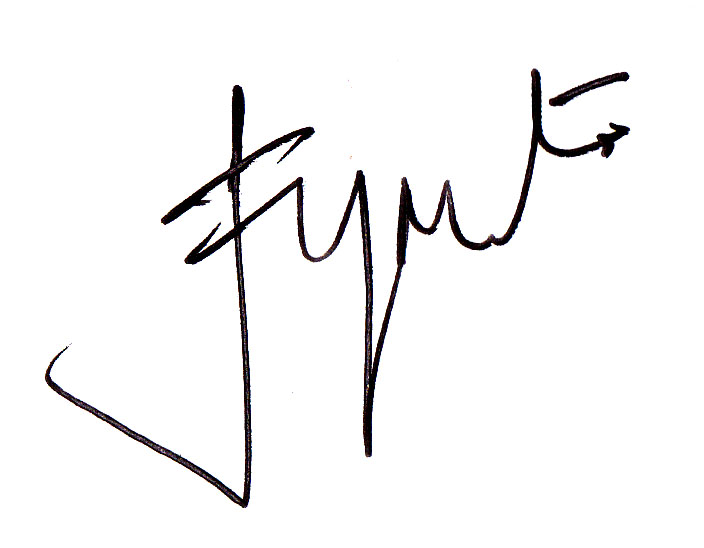 Saya Yang Bersangkutan   (Fery Yanto, S.Pd) 